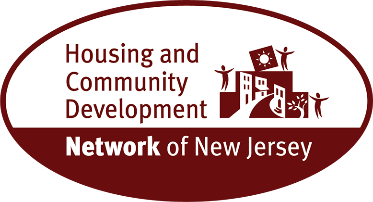 Least Affordable States 2019The Housing Wage is what a full time (40 hours per week) worker must earn to afford a rental home at HUD’s fair market rent (FMR) without spending more than 30% of his or her income on housing.Source: National Low Income Housing Coalition, Out of Reach 2019, https://reports.nlihc.org/oor.For more information, contact: Arnold Cohen, Senior Policy Advisor, Housing and Community Development Network of New Jersey, (609) 393-3752 or acohen@hcdnnj.org. RankStateHousing Wage for 2-Bedroom at Fair Market Rent1Hawaii$36.822California$34.693Massachusetts$33.81District of Columbia$32.024New York$30.765New Jersey$28.866Washington$27.787Maryland$27.528Connecticut$25.409Alaska$24.84